Math 48A, Lesson 11: Transformations of Functions (Part 2)1. 	COMBINE HORIZONTAL AND VERTICAL SHIFTS 1A. Consider the following quadratic functions	,	,	Create a table of values and graph the resulting parabolas on these axes below. 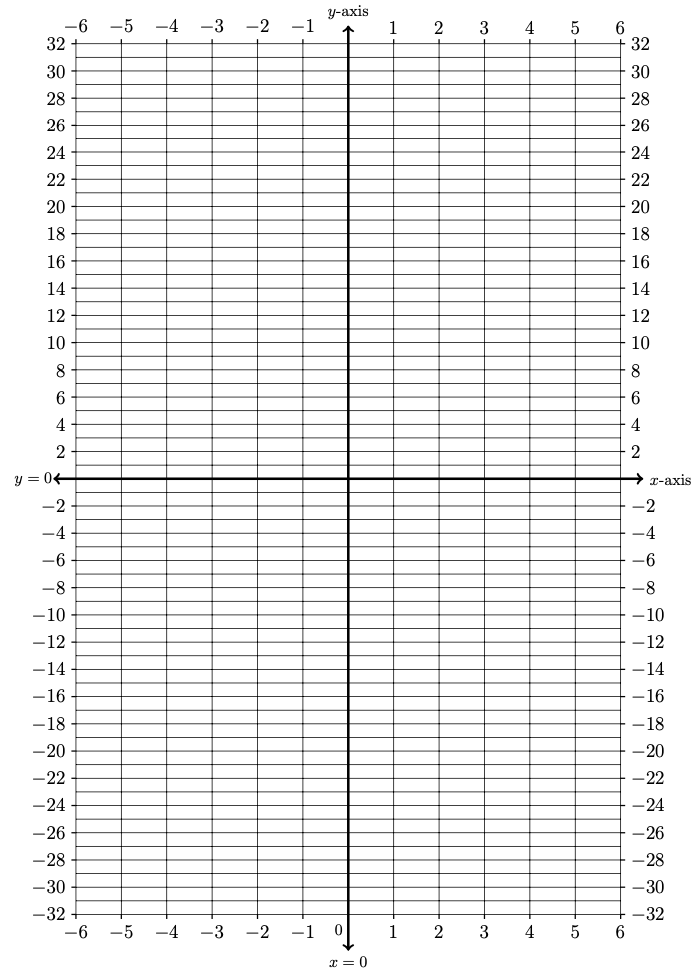 1B. 	Make a conjecture (a mathematical guess) about what happens in the following scenario:Assume we have a function  and constants .Suppose we define functionsWhat is the relationship between  and ? What happens if constant  is positive or negative? What happens if constant  is positive or negative?2. 	REFLECTING GRAPHS ABOUT THE X-AXIS2A. Let’s consider how to “reflect” the graph of a function about the axis. To do so, consider the following functions				and			.		Create a table of values and graph the resulting curves on these axes below.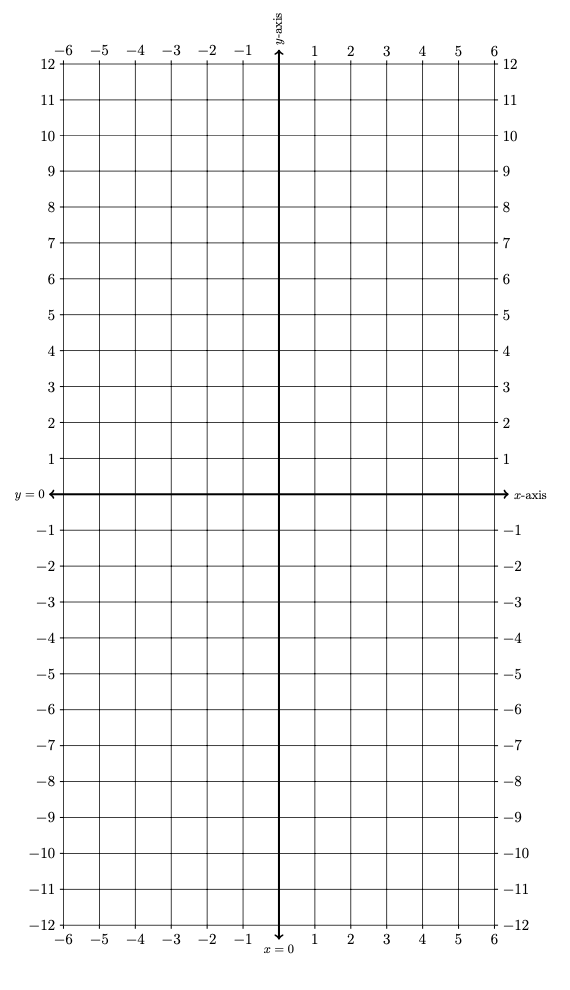 2B. Let’s consider how to “reflect” the graph of a function about the axis. To do so, consider the following functions				and			.		Create a table of values and graph the resulting curves on these axes below.2C. Suppose we have a function  and we define a new function .	 Based on your work in Problems 2A and 2B, make a conjecture about the relationship between the graphs of  and . Explain why you think your conjecture might be true.  3. 	REFLECTION ABOUT VERTICAL AXISConsider the following shifts of the input variable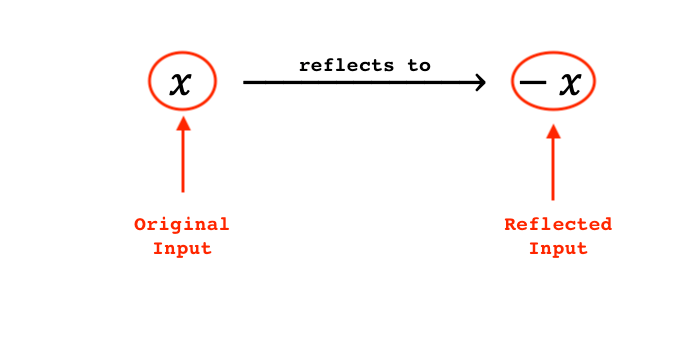 	Draw the effect of this shift on the real number line (axis) below: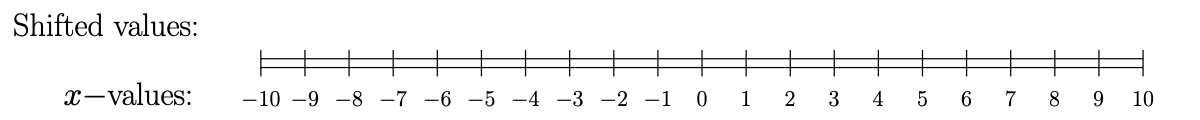 What do you notice about the reflexed input  versus the original input ?4. 	REFLECTING GRAPHS ABOUT THE Y-AXIS4A. Let’s consider how to “reflect” the graph of a function about the axis. To do so, consider the following functions				and			.		Create a table of values and graph the resulting curves using Desmos.com4B. Let’s consider how to “reflect” the graph of a function about the axis. To do so, consider the following functions				and			.		Create a table of values and graph the resulting curves using Desmos.com4C. Suppose we have a function  and we define a new function .	 Based on your work in Problems 4A and 4B, make a conjecture about the relationship between the graphs of  and . Explain why you think your conjecture might be true.  InputOutputOutputOutputInputOutputOutputInputOutputOutput